TÍTULO DO TRABALHO: Os calendários e seus Mundos Nome do (a) educador(a) : Emílio Prado e Cristina Patucci Nome da escola: PEI Josué Benedicto MendesCidade/estado: Osasco/SPAno(s)/série(s): 6° AnosDisciplina(s) ou área(s) do conhecimento envolvida: História Descrição da atividade ou sequência de aulasHabilidade: (EF06HI01C) Reconhecer que a organização do tempo é construída culturalmente, de acordo com a sociedade e do seu contexto histórico. Descrição da Atividade: Aulas ocorridas nos dias 05 e 09 de AbrilApresentação e explanação da habilidade proposta para a aula, com foco no verbo relacionado à competência Reconhecer. Através do diálogo com os educandos foi feita uma sondagem sobre o conhecimento desenvolvido nas semanas anteriores acerca das concepções de tempo e suas formas de marcações. Utilizando do material digital do Joca abordamos outros referenciais de calendário, fazendo leitura compartilhada de duas reportagens: Do dia 12 de fevereiro de 2021 Começa o Ano-Novo chinês: https://www.jornaljoca.com.br/comeca-hoje-o-ano-novo-chines/ E do dia 20 de fevereiro de 2018 Oito calendários usados ao redor do mundo:  https://www.jornaljoca.com.br/oito-tipos-de-calendarios-usados-ao-redor-do-mundo/Após a aula foi encaminhado aos celulares dos educandos atividade de aprofundamento de interpretação de texto através do Google Formulário sobre textos informativos do Joca.Foi realizada uma oficina de confecção de calendários aprofundando a relação entre cultura, ambiente e concepções de tempo e formas de marcação, em especial do povo originário Kalapalo. Sequência Didática: Os calendários e seus MundosSequência Didática: Os calendários e seus Mundos1) Utilizando do material digital do Joca, abordamos outros referenciais de calendário, fazendo leitura compartilhada de duas reportagens: Do dia 12 de fevereiro de 2021 Começa o Ano-Novo chinês: https://www.jornaljoca.com.br/comeca-hoje-o-ano-novo-chines/ E do dia 20 de fevereiro de 2018 Oito calendários usados ao redor do mundo:https://www.jornaljoca.com.br/oito-tipos-de-calendarios-usados-ao-redor-do-mundo/Foram explorados os aspectos culturais que distinguem da nossa tradição de calendário (gregoriano) fomentando a curiosidade dos estudantes para o desenvolvimento da competência leitora através de leitura compartilhada. Através do data-show ilustramos com imagens de vídeos pelo YouTube   festividades de cada “virada de ano” nos calendários descritos nas reportagens. Sobre o calendário chinês foi relacionado o início da propagação da covid-19 a partir de Wuhan por causa do feriado do Ano-novo chinês de 2020.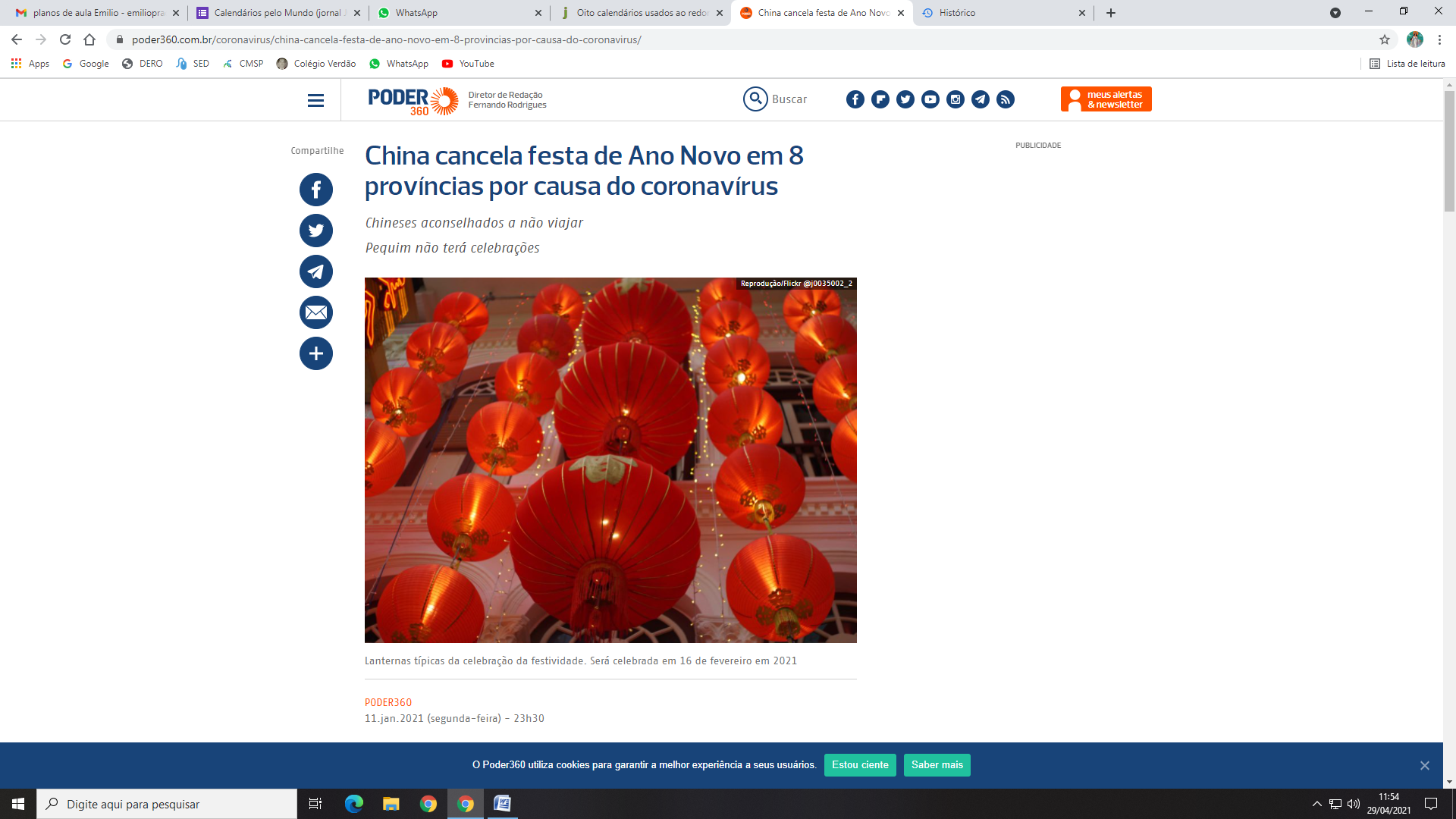 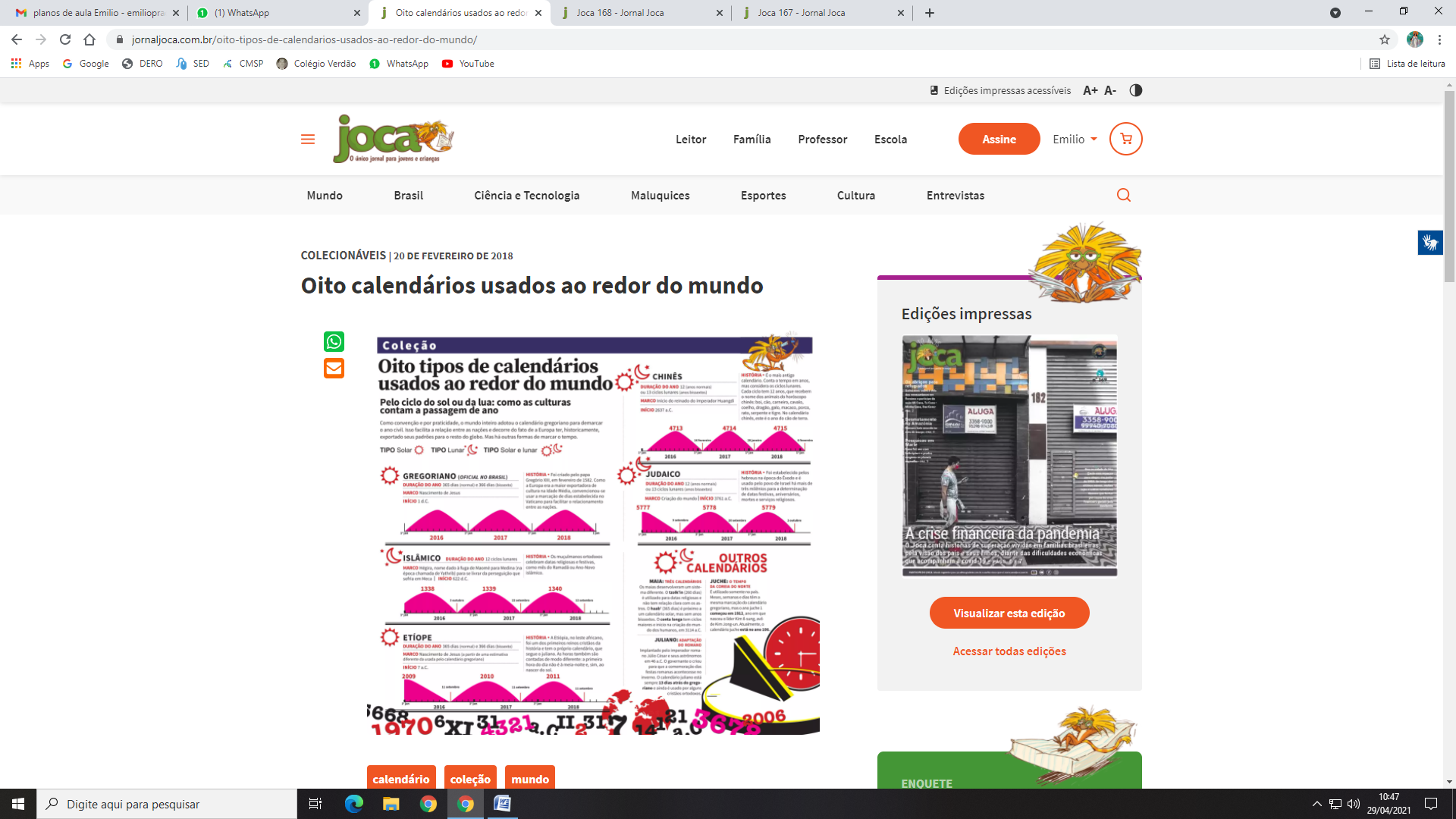 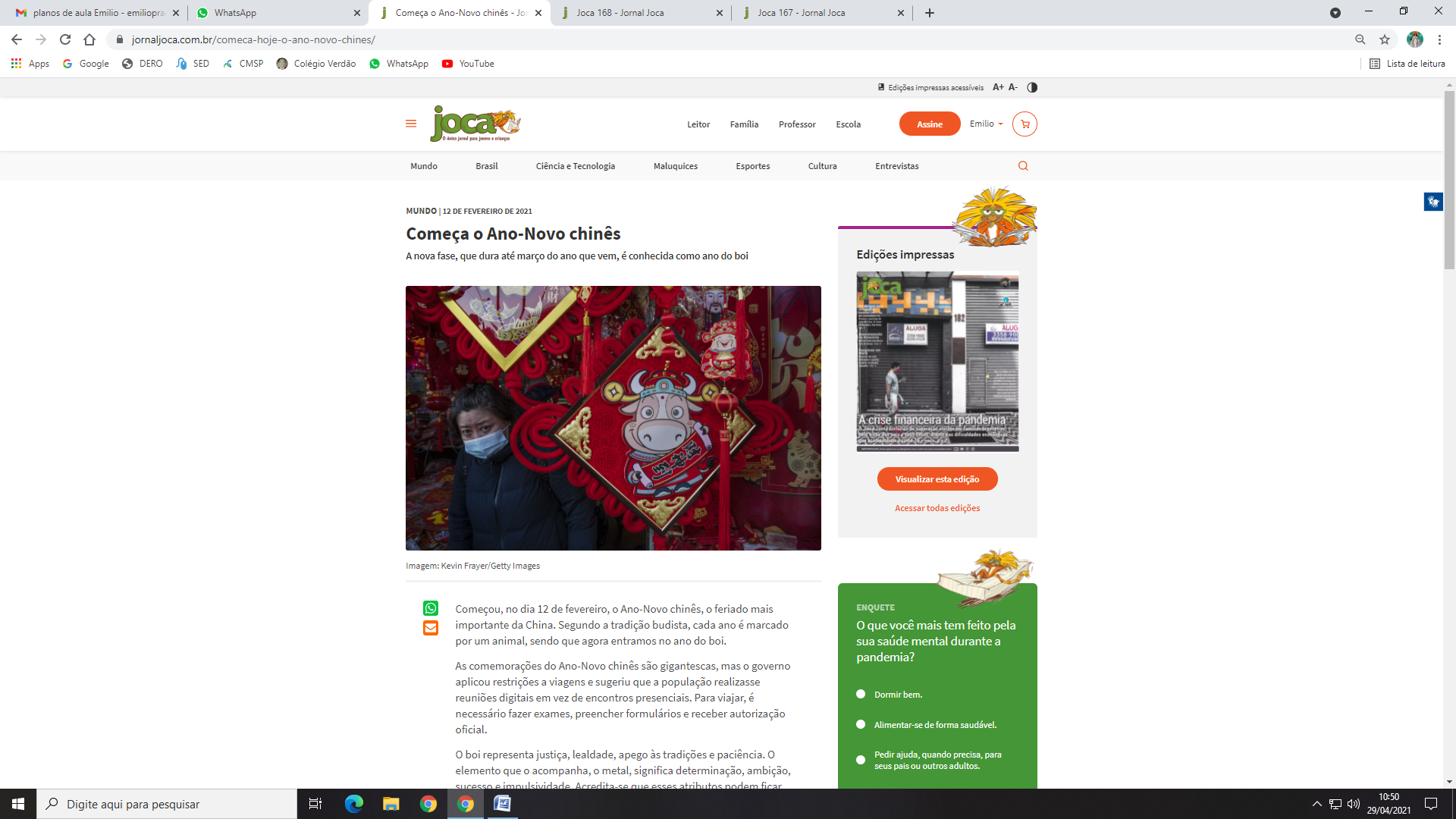 2)  De forma assíncrona os estudantes fizeram uma atividade pelo Google Formulário baseado na leitura e interpretação do texto Oito calendários usados ao redor do mundo:https://www.jornaljoca.com.br/oito-tipos-de-calendarios-usados-ao-redor-do-mundo/Através dessa atividade de múltipla escolha foram diagnosticados os estágios de interpretação do texto de cada educando que relacionavam texto à imagem contida na matéria.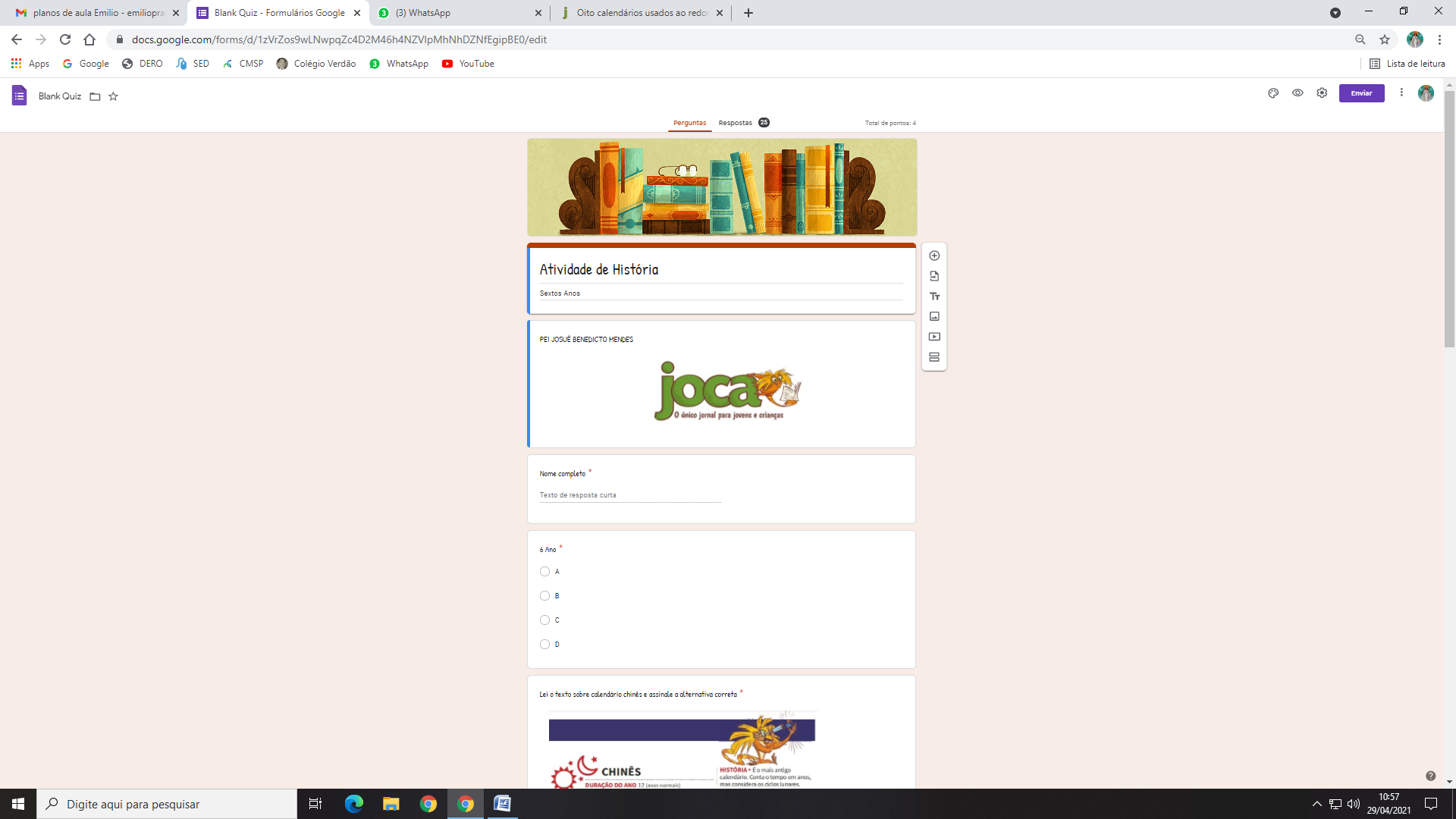 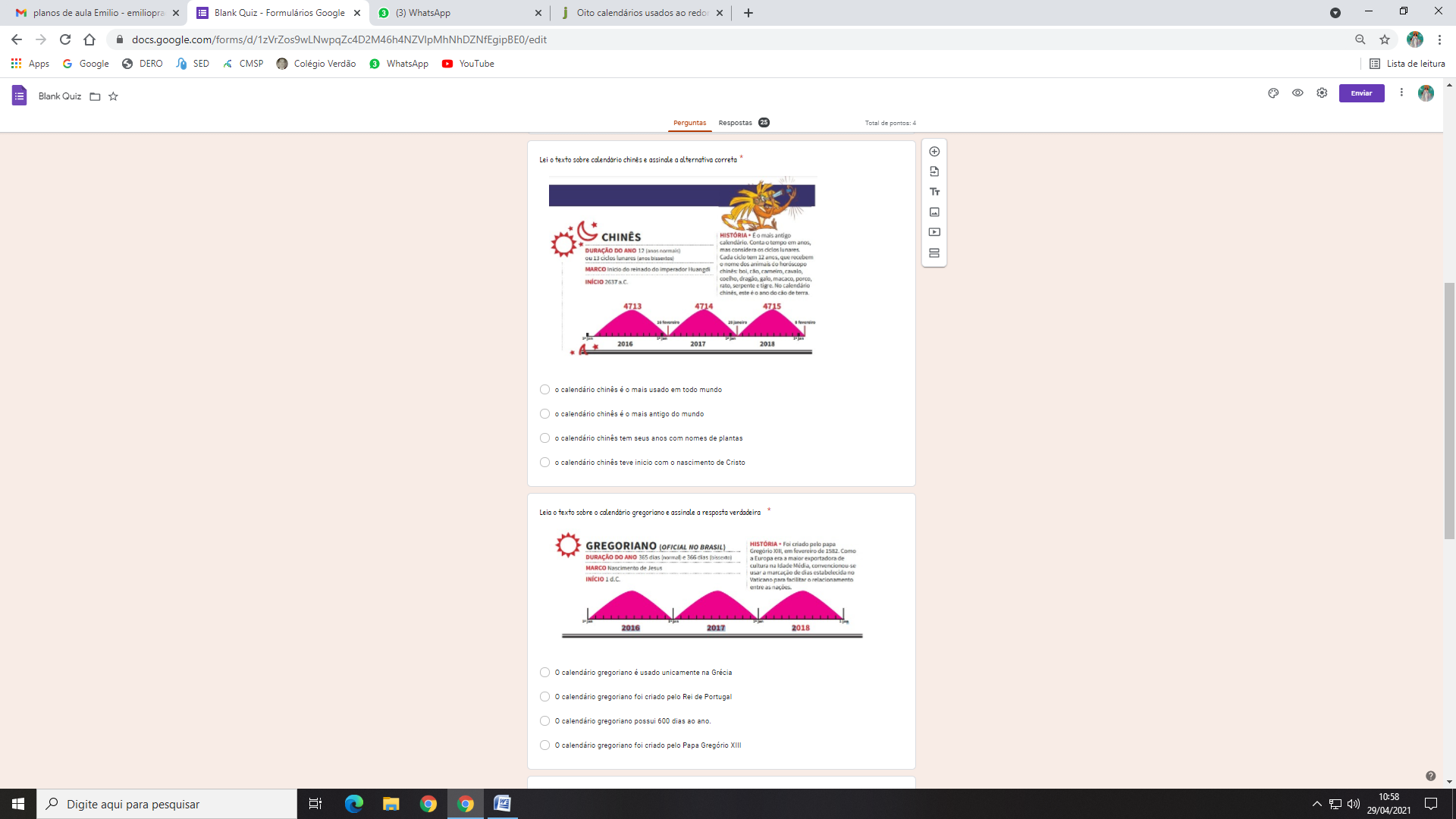 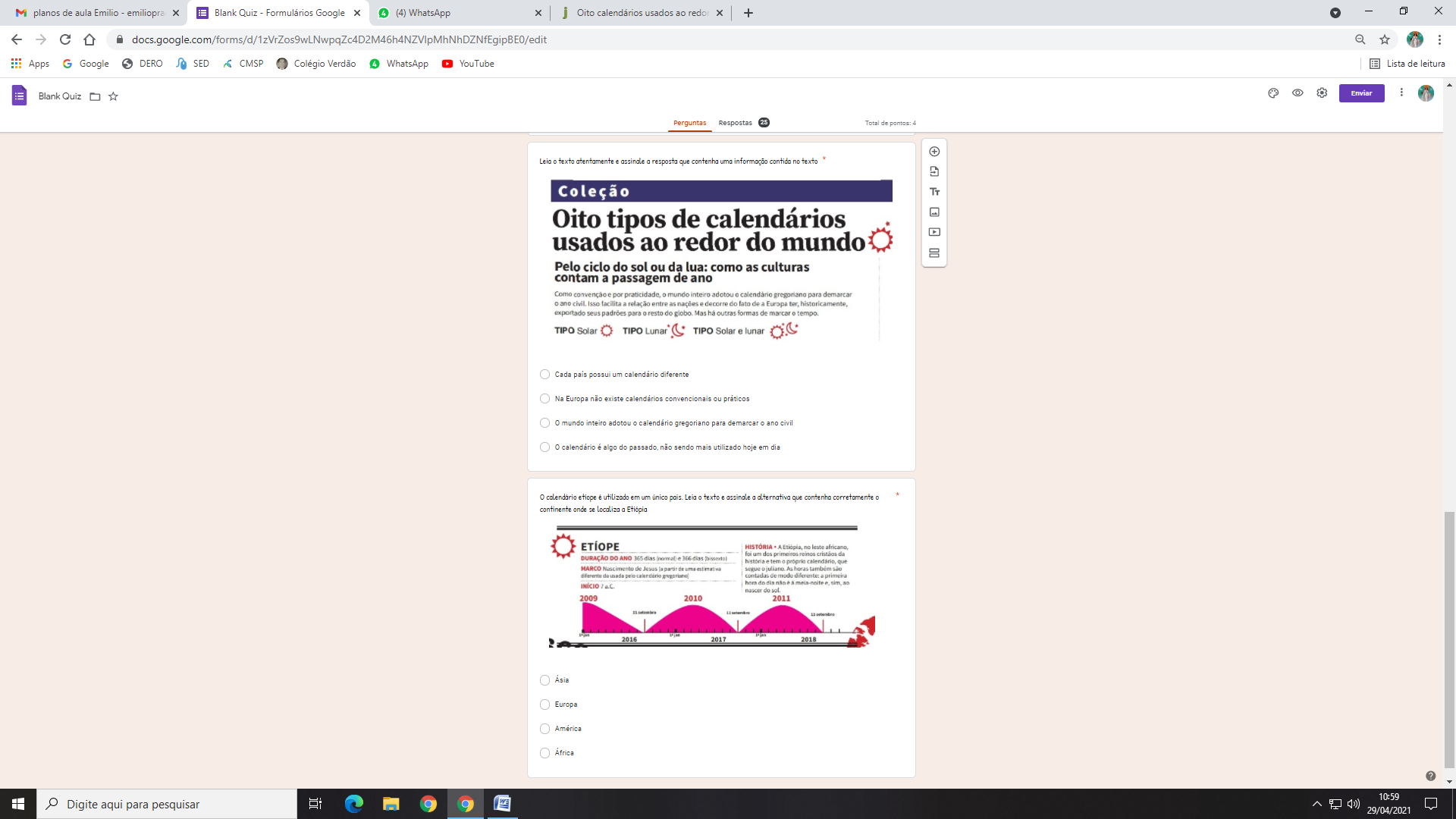 3) Com base na aula expositiva e texto explicativo sobre o calendário indígena, os estudantes puderam compreender como o ambiente influencia na contagem de tempo, já que o calendário Kalapalo marca seus meses através de eventos naturais da floresta amazônica. Os educandos tiveram como atividade relacionar cada mês do calendário Kalapalo com cada fenômeno da natureza. 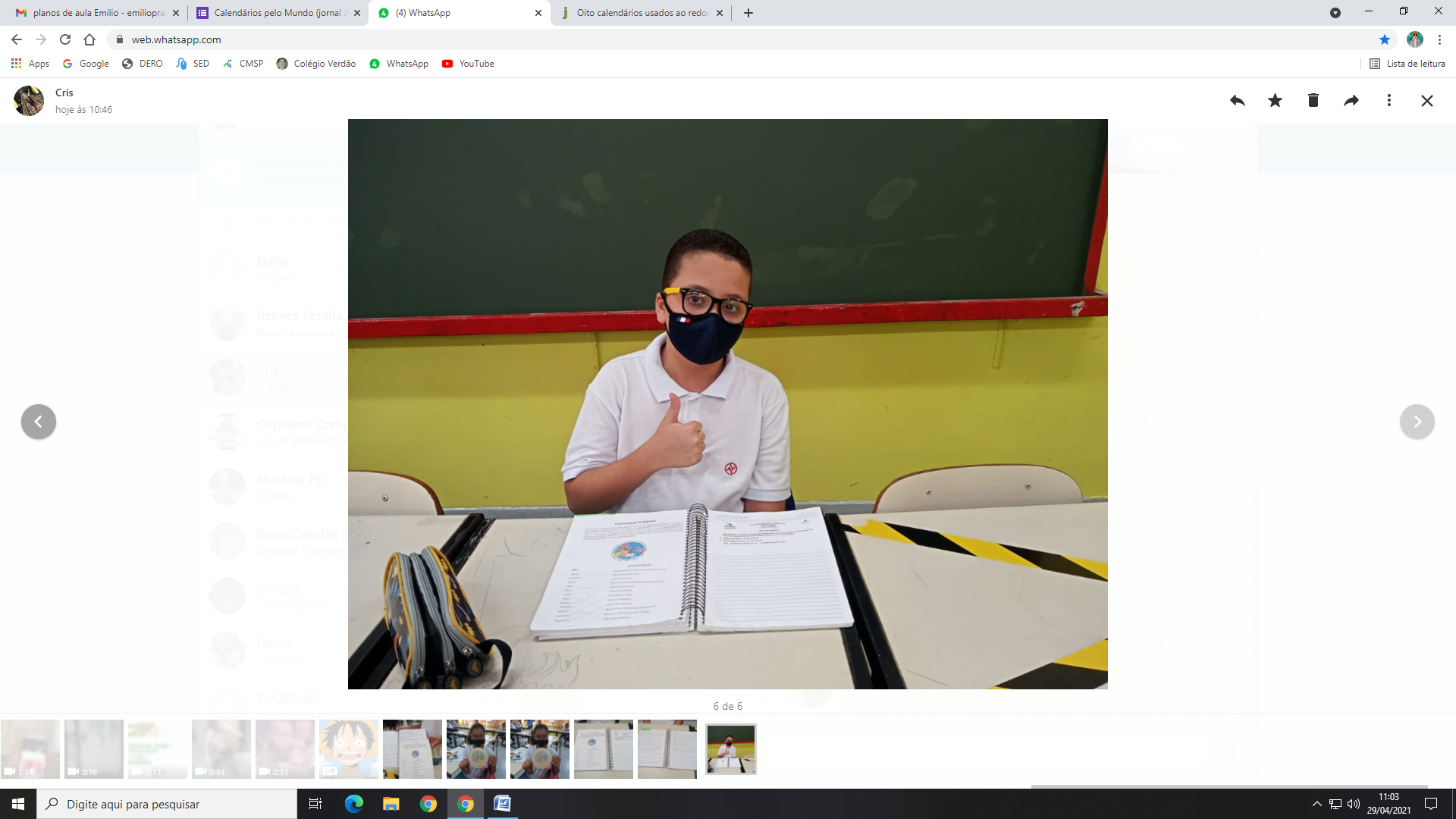 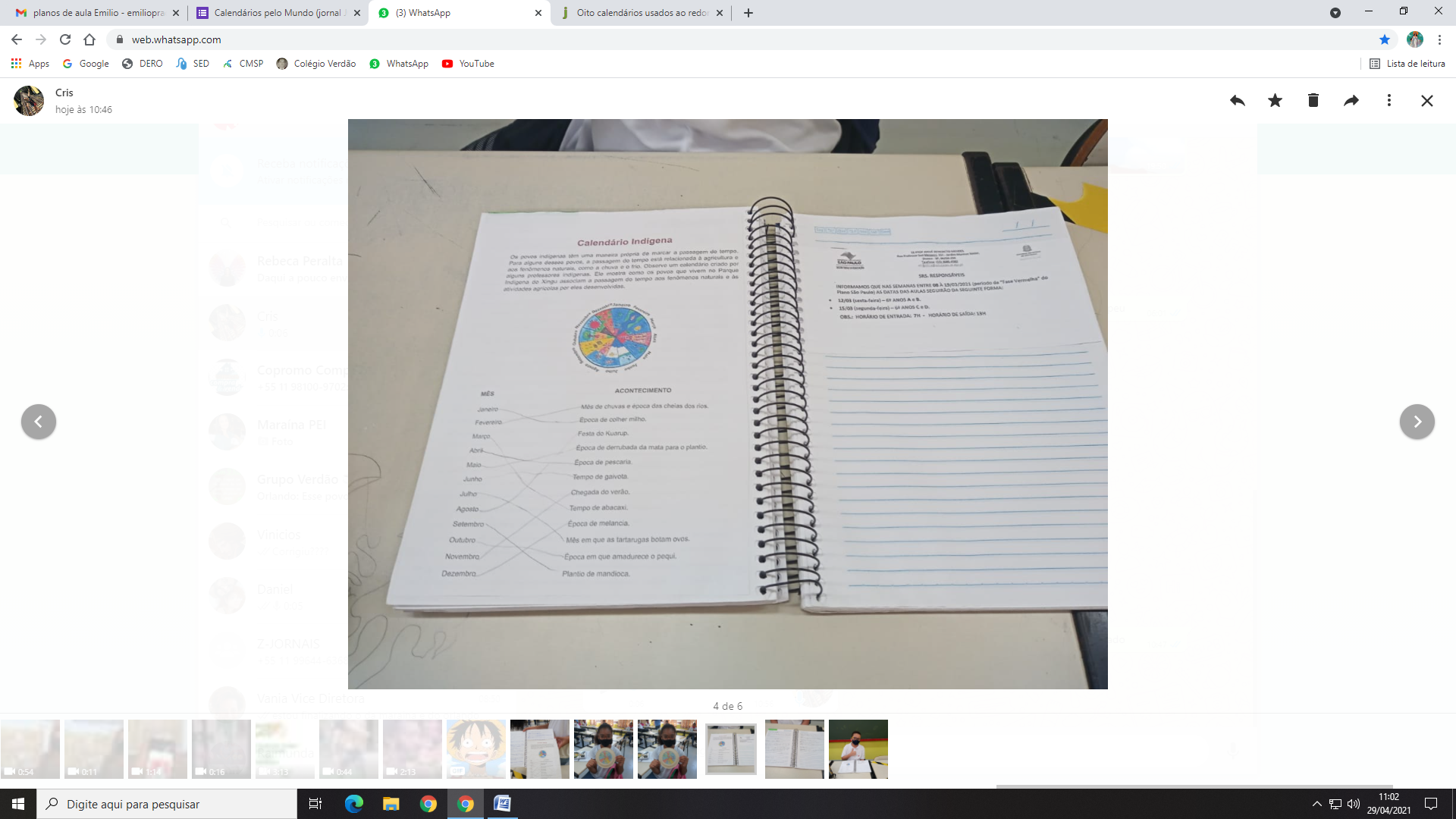 4) Os educandos confeccionaram releituras do calendário indígena da etnia Kalapalo com desenhos próprios fixando a relação entre os fenômenos da natureza e a marcação do tempo. 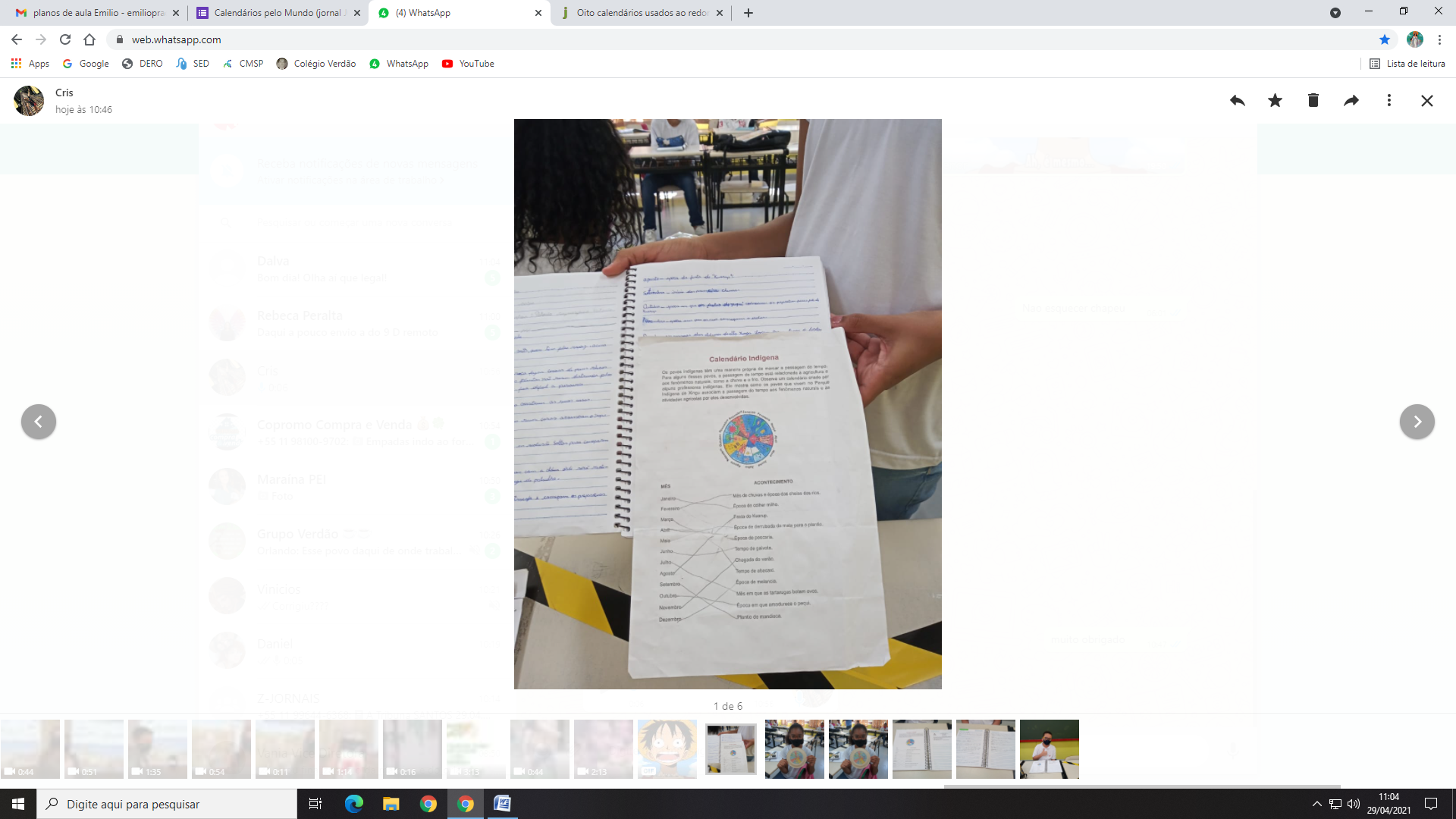 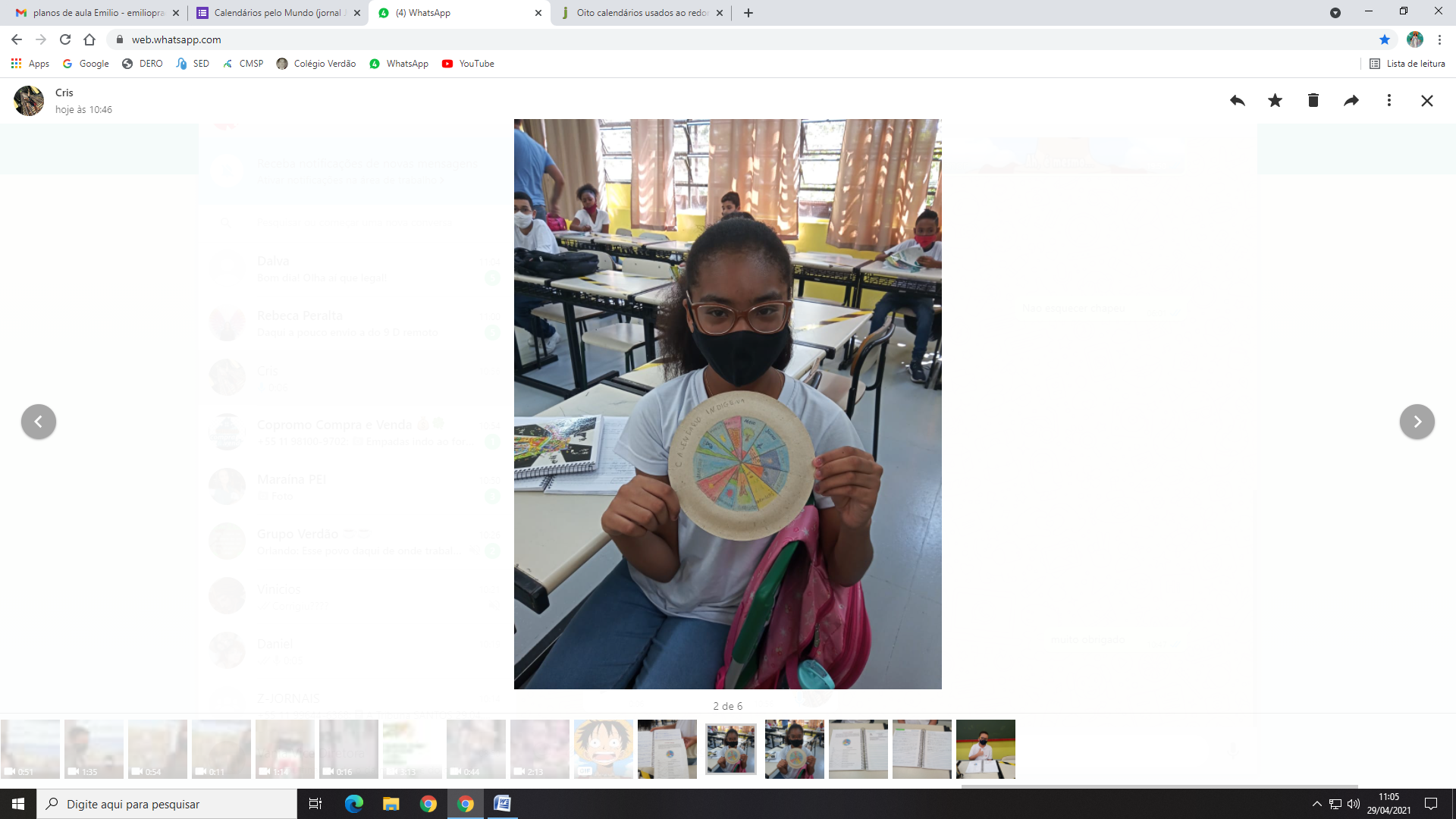 